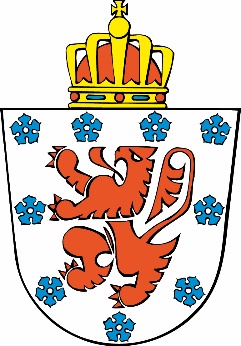 ERKLÄRUNG DER ABSICHT ZUR VERÄUSSERUNG EINES DINGLICHEN RECHTS, DAS DEM VORKAUFSRECHT UNTERLIEGTDieses Formular, dem eine Kopie des Vorvertrags oder des Entwurfs der Veräußerungsurkunde beizufügen ist, muss an die folgenden Anschriften gerichtet werden: Regierung der Deutschsprachigen Gemeinschaftenan den für Raumordnung und Städtebau zuständigen MinisterKlötzerbahn 324700 Eupenan die Gemeinde, in der sich das zu veräußernde Gut befindetim Falle eines öffentlichen Verkaufs mit der Möglichkeit von Übergeboten: an den Bezugsberechtigten des Vorkaufsrechts, der auf die Ausübung seines Rechts nicht verzichtet hatA. Identifizierung des Erklärungspflichtigen	1. Eines der beiden folgenden Felder ausfüllenNATÜRLICHE PERSONName:						Vorname:Anschrift:Straße						Nr.:			BfK:Postleitzahl:					GemeindeTelefon:					Fax:E-Mail:MwSt.-Nr.:JURISTISCHE PERSONBezeichnung oder Firmenname:Rechtsform:Anschrift des GesellschaftssitzesStraße						Nr.:			BfK:Postleitzahl:					GEMEINDE:Telefon:					Fax:E-Mail:MwSt.-Nr.:Zur Vertretung der juristischen Person ordnungsgemäß berechtigte Person(en)Name:						Vorname:Eigenschaft: Geschäftsführender VerwalterSonstige (bitte angeben):	2. Lediglich auszufüllen, wenn die Heranziehung eines Notars/eines öffentlichen Amtsträgers freiwillig oder aufgrund des Gesetzes gefordert wirdMIT DER BEURKUNDUNG BEAUFTRAGTER NOTAR / ÖFFENTLICHER AMTSTRÄGERName: 							Vorname:Handelnd in der Eigenschaft als:Anschrift:Straße						Nr.:			BfK:Postleitzahl:					GemeindeTelefon:					Fax:E-Mail:	3. Für ungeteilte Güter bitte den (die) Namen des bzw. der anderen Miteigentümer der Rechtsgemeinschaft und dessen bzw. deren Anteil angeben      Anschrift(en):B. Erklärung bezüglich des GutesDie Vorkaufsberechtigten dürfen das Gut besichtigen (siehe Artikel D.VI.25 § 1 Absatz 2 Ziffer 8 des Wallonischen Gesetzbuches über die räumliche Entwicklung).1. Lage des GutesGemeinde: ……………………………………………………………………………………………ggf. Anschrift: …………….……………………………………………………………………Katasterangaben:Gemarkung/Flur:					Nr.			Gesamtfläche2. Art des dinglichen RechtsArt des dinglichen Rechts, das Gegenstand der Erklärung ist3. Beschreibung des GutesUnbebaute ImmobilieBebaute ImmobilieOberfläche des bebauten GrundesFußbodenflächeAnzahl der StockwerkeRäumlichkeiten in einem ungeteilten Gebäude4. Dingliche oder Persönliche Rechte, die das Gut belasten    Ja - neinJa, Art des bzw. der Recht(e):5. StädtebauStädtebauliche Zweckbestimmung des Gebiets, in dem das Gut gelegen ist   im Sektorenplan   Im plurikommunalen bzw. kommunalen Schema   Situation im kommunalen Leitfaden für den Städtebau  Sonstige6. Liste der Baugenehmigungen / Städtebaugenehmigungen / Städtebaugenehmigungen für gruppierte Bauten / Parzellierungsgenehmigungen / Verstädterungsgenehmigungen   Datum und Gegenstand   Innerhalb zwei Jahren vor der vorliegenden Erklärung erhaltene StädtebaubescheinigungenIst es unmöglich, die Punkte 5 und/oder 6 auszufüllen, und mangels einer Antwort seitens der Gemeindeverwaltung, geben Sie das Datum der Sendung, die die an die Gemeindeverwaltung gerichtete Informationsanfrage enthielt, oder das Datum der Empfangsbestätigung dieser Informationsanfrage an, wobei Sie angeben, dass die gefragten Informationen nicht mitgeteilt worden sind.C. Bedingungen der Veräußerung1. a) Freihändiger Verkauf:       Preis                      Zahlungsmodalitäten       Ggf. Gegenleistung und Gegenpartei und deren Schätzungen       Leibrente                      Jährlicher Betrag:                      Barbetrag:                      Empfänger der Rente:		        Sonstige Bedingungen1. b) Öffentlicher Verkauf (und öffentlicher Verkauf anschließend an ein Übergebot):      Betrag des eventuellen Ausgebots:       Tag, Uhrzeit und Ort des materiellen öffentlichen Verkaufs:       Anfangs- und Enddatum der Versteigerung im Rahmen eines entmaterialisierten öffentlichen Verkaufs:      Sonstige Modalitäten des öffentlichen Verkaufs:2. Austausch        Bezeichnung des bzw. der Güter, die im Austausch erhalten werden        Betrag der Ausgleichszahlung        Eigentümer, der den Gegenaustausch macht3. Schenkung - Sonstige(s) Recht(e)4. BedingungenDer unter A identifizierte Unterzeichnete erklärt, dass ein identisches Dokument der Regierung und dem Gemeindekollegium der betroffenen Gemeinde gleichzeitig per Posteinschreiben oder gemäß Artikel D.I.13 des GRE gesandt worden ist, um den Bestimmungen von Artikel D.VI.25 des Gesetzbuches über die räumliche Entwicklung zu genügen.Anzahl der Anlagen ……………Datum und Unterschrift des Erklärers oder dessen Bevollmächtigten (Falls nötig, Unterschrift des Notars).............................DatenschutzDas Ministerium der Deutschsprachigen Gemeinschaft bzw. die zuständige Gemeinde sind gemeinsam verantwortliche Verarbeiter Ihrer Daten gemäß der Datenschutz-Grundverordnung (EU) Nr. 2016/679 vom 27. April 2016 und den entsprechenden Ausführungsbestimmungen. Ihre Persönlichkeitsrechte erfahren daher eine besondere Beachtung. Weiterführende Informationen zur Wahrung Ihrer Rechte finden Sie unter www.ostbelgienlive.be/datenschutz bzw. auf der Seite mit der Datenschutzerklärung der Gemeinde. Sie erreichen den Datenschutzbeauftragten des Ministeriums, Herrn Wilfried Heyen, unter datenschutz@dgov.be. Den Kontakt des Datenschutzbeauftragten der Gemeinde entnehmen Sie bitte deren Datenschutzerklärung.In Übereinstimmung mit den Rechtsvorschriften in Sachen Datenschutz und mit dem Gesetzbuch über die räumliche Entwicklung (GRE) werden die mitgeteilten personenbezogenen Daten von der für Raumordnung zuständige Fachbereich des Ministeriums der Deutschsprachigen Gemeinschaft (wenn der Antrag bei der Regierung eingereicht wird) bzw. von der Gemeinde (wenn der Antrag bei einer Gemeinde eingereicht wird) ausschließlich zu Zwecken der Bearbeitung Ihrer Akte benutzt.Diese Daten werden nur den im GRE, insbesondere in dessen Buch IV genannten Behörden, Instanzen, Ausschüssen, Kommissionen und Dienststellen mitgeteilt. Die Deutschsprachige Gemeinschaft bzw. die Gemeinde kann Ihre personenbezogenen Daten ebenfalls Dritten mitteilen, wenn die Gesetze sie dazu verpflichten, oder wenn die Deutschsprachige Gemeinschaft bzw. die Gemeinde in gutem Glauben der Ansicht ist, dass diese Weitergabe sinnvoll ist, um ein gesetzliches Verfahren einzuhalten, oder im Rahmen eines Gerichtsverfahrens.Diese Daten werden weder verkauft noch für Marketingzwecke benutzt. Sie werden so lange aufbewahrt, wie die Städtebaugenehmigung oder -bescheinigung gültig ist. Hinsichtlich der nicht mehr gültigen Städtebaugenehmigungen oder -bescheinigungen werden die elektronischen Daten in einer minimierten Form aufbewahrt, die es der Deutschsprachigen Gemeinschaft bzw. der Gemeinde ermöglicht, zu wissen, ob Ihnen eine Städtebaugenehmigung oder –bescheinigung gewährt worden ist, und ob sie noch gültig bzw. ungültig ist. Wenn eine Reaktion der Deutschsprachigen Gemeinschaft (wenn Ihr Antrag bei der Regierung eingereicht wurde) oder der Gemeinde (wenn Ihr Antrag bei der Gemeinde eingereicht wurde) innerhalb eines Monats nach Ihrem Antrag auf Auskunft oder Berichtigung ausbleibt, können Sie bei der Datenschutzbehörde einen Beschwerde einreichen, entweder auf deren Webseite: https://www.datenschutzbehorde.be/, per Post: Datenschutzbehörde, 35 Rue de la Presse - 1000 Bruxelles oder per E-Mail: contact@apd-gba.be.